UNIVERSIDAD NACIONAL “JOSÉ FAUSTINO SÁNCHEZ CARRIÓN”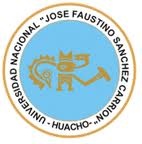 FACULTAD DE INGENIERIA AGRARIA, INDUSTRIAS ALIMENTARIAS y AMBIENTALESCUELA  PROFESIONAL DE INGENIERIA AGRONÓMICASILABOASIGNATURA: IRRIGACIONES INFORME GENERAL.1.1. Código de Asignatura			: 4021.2. Escuela Académico Profesional		: Agronomía1.3. Departamento Académico		: Agronomía y Zootecnia. 1.4. Ciclo de Estudios			: 071.5. Nº de Créditos				: 041.6. Plan de Estudios			: 071.7. Condición				: Obligatorio 1.8. Horas Semanales			: 03 de Teoría y 02 de Práctica1.9. Pre – requisito				: 35610.Semestre Académico			: 2018 - 11.11. Docente				: Ing. José Miguel Montemayor Mantilla1.12.  Colegiatura				: CIP 337261.13.  Correo Electrónico			: josemontemayor18@hotmail.comJUSTIFICACIONII.1. APORTE A LA ASIGNATURA AL PERFIL PROFESIONAL     La asignatura de Irrigaciones forma al Ingeniero Agrónomo en capacidades y competencias para que evalúe y aplique los conocimientos de la Hidrología, Hidráulica y la Mecánica de los Fluidos, en el diseño de las estructuras hidráulicas y de los Sistemas para la Producción Agrícola, a nivel de predios o a nivel de cuenca. II.2. SUMILLA:    Conocimientos de Hidrología, la hidráulica y de la mecánica de fluidos, así como la Relación agua suelo planta, para determinar el requerimiento de agua para plantas, diseño de conducción de agua, abierta y cerrada. Estructura de retención, medición y control de agua, riegos y drenajeCOMPETENCIAS DE LA ASIGNATURA              Reconoce, desarrolla y aplica los conceptos, leyes y principios o técnicas que gobiernan los sistemas y subsistemas hidrológicos e hidráulicos para el control y medición de sus volúmenes y flujos a fin de utilizar el recurso hídrico con eficiencia y en la búsqueda del desarrollo sostenible demostrando creatividad, solidaridad, espíritu crítico y rigor científico siendo un buen técnico profesional y promotor del desarrollo.ESTRATEGIAS METODOLÓGICASClase magistral expositiva, motivadora aplicando los métodos inductivos, deductivos y activos, mediante material bibliográfico, aplicaciones prácticas referidos a los temas de la asignatura.La participación de los alumnos, mediante trabajo académico, teórico- práctico desarrollados en campo en forma grupal e individual y que serán evaluados semanalmente hasta la conclusión del semestre.Presentación de informes, antes del Primer Examen Parcial y antes del Examen Final, con la estructura de artículo científico de los trabajos desarrollados en  el  Centro de Investigación y Tecnología Agroambiental sobre las actividades y materia de investigación desarrollada en forma individual o grupal.Los medios materiales están especificados en las unidades.CRONOGRAMA ACADEMICOPRIMERA UNIDAD		: AGUAS ATMOSFERICASCAPACIDADES	: Evalúa El Sistema  Hidrológico de una cuenca y reconoce la geomorfología de la cuenca. Reconoce la evapotranspiración de referencia y la de los cultivosSEMANA 01Contenido			: Materiales educativos	: materiales visuales, pizarra y copias.SEMANA 02Contenido			: Materiales educativos	: mapas y cartas nacionales.SEMANA 03Contenido			: Materiales educativos	: cartas nacionalesSEMANA 04Contenido			: Materiales educativos	: estación meteorológicaSEGUNDA UNIDAD	: AGUAS SUPERFICIALESCAPACIDADES	: Reconoce la Distribución Territorial de las Aguas Atmosféricas Superficiales y Sub-Superficiales.SEMANA 05Contenido			: Materiales educativos		: datos pluviométricos, datos de pluviogramas.SEMANA 06Contenido			: Materiales educativos	: datos de estación, de aforo.SEMANA 07Contenido			: Materiales educativos		: infiltrometros, cronómetros y winchaSEMANA 08 Primer Examen Parcial.TERCERA UNIDAD		: AGUAS SUBTERRANEAS CAPACIDADES	: Reconoce y Evalúa los Flujos Subterráneos y el drenaje agrícola. SEMANA 09Contenido			: Materiales educativos		: Barreno SEMANA 10Contenido			: Materiales educativos		: conductos abiertos y conductos cerrados. CUARTA UNIDAD		: HIDRAULICA Y MECANICA DE LOS FLUIDOSCAPACIDADES		: Diseña Sistemas de Conducción Abiertas y CerradasSEMANA 11Contenido			: Materiales educativos		: Unidad Experimental de Riegos. SEMANA 12Contenido			: Materiales educativos		: Unidad Experimental de Riegos.SEMANA 13Contenido			: Materiales educativos		: Unidad Experimental de Riegos. SEMANA 14Contenido			: Materiales educativos		: Unidad Experimental de Riegos. SEMANA 15Contenido			: Materiales educativos		: Unidad Experimental de Riegos. SEMANA 16Evaluación FinalPROCEDIMIENTOS DE EVALUACIÓN DEL APRENDIZAJEVI.1. Evaluación Escrito.Evaluación Teórica (E.E)Exámenes Parciales Escritos. Peso 0.35VI.2. Evaluación oral.Evaluación Práctica (E.0)Peso 0.35Vi.3. Trabajos/Monografías/InformesEvaluaciones expuestas ( T )Peso 0.30Vi.4. Escala De Calificación. Escala vigesimal (0-20)Vi.5. Promedio finalSe obtendrá de:		P.F =[(E.E) + (E.O) +  (T)]/3En los casos donde E.E,  E.0,  T,  sean más de uno, estos serán los promedios.REQUISITOS DE APROBACIÓNTener como mínimo 70% de participación active en las diversas sesiones educativas programadas tanto a nivel teórica tecnológica de trabajo académico.Desarrollar, presentar y sustentar los trabajos de materia académica, en forma oportuna, realizados en el Campo experimental de riegos; trabajos desarrollados con un tiempo de dos  horas semanales  en beneficio de nuestra Facultad, siendo necesario cumplir este requisito satisfactoriamente para aprobar la asignaturaObtener un mínimo de ONCE (11) puntos en el Promedio FinalBIBLIOGRAFÍA BÁSICA Y COMPLEMENTARIAHIDRÁULICA APLICADA			HERBERT, Addison, Editorial Gustavo Gil, España 1959HIDRÁULICA DE CANALES	VILLÓN, Máximo, Instituto Tecnológico da Costa Rica Opta., Ingeniería Agrícola, Cartago Costa Rica 1985HIDRÁULICA APLICADA     			TE CHOW, Ven et all, Edil. Me Graw Hill, Colombia 1944HIDRÁULICA PARA INGENIEROS LINSLEY, 	Rayet all	Edit. Mac.Graw Hit!,México 1977IRRIGACIÓN            				ROSELL CALDERÓN A, Colecc. Ing. Civil., CIP. Lima 1993LAS NECESIDADES DE AGUADE LOS CULTIVOS 				DORENBOS, J. Y PRUITT, FAO 1977MANUAL DE RIEGO YAVENAMIENTOS 				BLAIR, Enrique., Inst. Interamericano de Cs- Agrícolas OBA Zona Andina, Lima - PerúMECÁNICA DE FLUIDOS 			STEETER V. Y WYUE,B, Mc.Graw Hill, MéxicoRIEGO POR GOTEO 			MEDINA SAN JUAN, J., Edit. Jun di Prensa, Madrid España 1985NACIONES UNIDAS. 			Cumbre Mundial sobre el desarrollo Sostenible.Johannesburgo Sudáfrica, 26 de Agosto a 4 Septiembre del 2002.AGUA Y AGRONOMÍA. 	Martín de Santa Olalla Mañas López Fuster A. Calera - Belmente Edit. Mundi Prensa. España 2005.RIEGOS Y DRENAJE.  	Jorge Chamboylenon, Tomo I y tomo II, Universidad Nacional de cuyo Mendoza, Argentina 2005EL RIEGO FUNDAMENTOSDE SU HIDROLOGÍA Y SUPRACTICA.       				Lozada Villasante, Ediciones Mundi Prensa, Barcelona 2005LA TIERRA	Edwards J. Trabuco, Frederick K., Intgens, Prentice Hall 2004HIDRÁULICA DE TUBERÍAS.			Saldarriaga V. Juan, Mac Graw Hill, Madrid 1998H CANALES.              			Villán Béjar, Máximo, Inst. Tecnológico Costa Rica  2003Huacho, marzo del 2018_____________________________       ING. JOSÉ MONTEMAYOR M.Docente Asoc. T.C. Ing. Agrícola                                 	                                                                                 CIP 33726Nª DE SEMANACONCEPTUALES(saber)PROCEDIMIENTOS(saber hacer)ACTITUDINALES(saber ser)01Reconoce y analiza las irrigaciones en el Perú. Analiza el sistema hidrológicoCompara las irrigaciones en el Peru.Describe el sistema hidrológicoMuestra rigor científico.Expresa espíritu crítico.Muestra creatividad.Muestra compromiso técnico-profesional.Nª DE SEMANACONCEPTUALES(saber)PROCEDIMIENTOS(saber hacer)ACTITUDINALES(saber ser)02Analiza la geomorfología de la cuenca.Evalúa los parámetros geomorfológicos de la cuenca Muestra rigor científico.Expresa espíritu crítico.Muestra creatividad.Muestra compromiso técnico-profesional.Nª DE SEMANACONCEPTUALES(saber)PROCEDIMIENTOS(saber hacer)ACTITUDINALES(saber ser)03Reconoce la geomorfología de la cuencaCompara los parámetros de las cuencasMuestra rigor científico.Expresa espíritu crítico.Muestra creatividad.Muestra compromiso técnico-profesional.Nª DE SEMANACONCEPTUALES(saber)PROCEDIMIENTOS(saber hacer)ACTITUDINALES(saber ser)04Analiza la distribución de las aguas atmosféricasEvalúa la evapotranspiración de los cultivosMuestra rigor científico.Expresa espíritu crítico.Muestra creatividad.Muestra compromiso técnico-profesional.Nª DE SEMANACONCEPTUALES(saber)PROCEDIMIENTOS(saber hacer)ACTITUDINALES(saber ser)05Reconoce la distribución de las aguas atmosféricasEvalúa la precipitaciónMuestra rigor científico.Expresa espíritu crítico.Muestra creatividad.Muestra compromiso técnico-profesional.Nª DE SEMANACONCEPTUALES(saber)PROCEDIMIENTOS(saber hacer)ACTITUDINALES(saber ser)06Conoce datos hidrométricos y el aforo Evalúa los datos hidrométricos de una cuencaMuestra rigor científico.Expresa espíritu crítico.Muestra creatividad.Muestra compromiso técnico-profesional.Nª DE SEMANACONCEPTUALES(saber)PROCEDIMIENTOS(saber hacer)ACTITUDINALES(saber ser)07Conoce la distribución del agua en el sueloDeterminar las ecuaciones de infiltración del sueloMuestra rigor científico.Expresa espíritu crítico.Muestra creatividad.Muestra compromiso técnico-profesional.Nª DE SEMANACONCEPTUALES(saber)PROCEDIMIENTOS(saber hacer)ACTITUDINALES(saber ser)09Analiza el movimiento del agua en medios saturadosCalcula la conductibilidad hidráulica, el caudal en un medio saturado Muestra rigor científico.Expresa espíritu crítico.Muestra creatividad.Muestra compromiso técnico-profesional.Nª DE SEMANACONCEPTUALES(saber)PROCEDIMIENTOS(saber hacer)ACTITUDINALES(saber ser)10Analiza los principios del drenaje subterráneo y superficial de los suelos agrícolas.Calcula el drenaje de un suelo agrícola.Muestra rigor científico.Expresa espíritu crítico.Muestra creatividad.Muestra compromiso técnico-profesional.Nª DE SEMANACONCEPTUALES(saber)PROCEDIMIENTOS(saber hacer)ACTITUDINALES(saber ser)11Analiza las ecuaciones fundamentales de la mecánica de fluidos.Aplica a cursos de agua Las ecuaciones fundamentales de la mecánica de los fluidosMuestra rigor científico.Expresa espíritu crítico.Muestra creatividad.Muestra compromiso técnico-profesional.Nª DE SEMANACONCEPTUALES(saber)PROCEDIMIENTOS(saber hacer)ACTITUDINALES(saber ser)12Reconoce los tipos de bombas hidráulicasEvalúa el uso de las bombas hidráulicasMuestra rigor científico.Expresa espíritu crítico.Muestra creatividad.Muestra compromiso técnico-profesional.Nª DE SEMANACONCEPTUALES(saber)PROCEDIMIENTOS(saber hacer)ACTITUDINALES(saber ser)13Analiza la diferencia de flujo abiertos y cerrados.Evalúa los caudales y variables hidráulicas en las conducciones  abiertas o cerradas.Muestra rigor científico.Expresa espíritu crítico.Muestra creatividad.Muestra compromiso técnico-profesional.Nª DE SEMANACONCEPTUALES(saber)PROCEDIMIENTOS(saber hacer)ACTITUDINALES(saber ser)14Reconoce los parámetros de las conducciones cerradas Diseña conducciones cerradas y redesMuestra rigor científico.Expresa espíritu crítico.Muestra creatividad.Muestra compromiso técnico-profesional.Nª DE SEMANACONCEPTUALES(saber)PROCEDIMIENTOS(saber hacer)ACTITUDINALES(saber ser)15Reconoce los parámetros de la conducción abiertasDiseña conducciones abiertas Muestra rigor científico.Expresa espíritu crítico.Muestra creatividad.Muestra compromiso técnico-profesional.